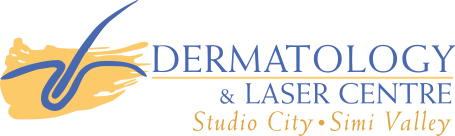 PATIENT CONSENT FOR USE AND DISCLOSURE OF PROTECTED HEALTH INFORMATIONWith my consent, Dr. Rubinstein may use and disclose protected health information (PHI) about me to carry out treatment, payment and healthcare operations (TPO). Please refer to Dr. Rubinstein’s Notice of Privacy Practices for more complete description of such uses and disclosures.I have the right to review the Notice of Privacy Practices prior to signing this consent. Dr. Rubinstein reserves the right to revise his Notice of Privacy Practices at anytime. A revised Notice of Privacy Practices may be obtained by forwarding a written notice to Gennady Rubinstein, M.D. 3959 Laurel Canyon Blvd., Suite F, . With my consent, Dr. Rubinstein or his staff may call my home or other designated location and leave a message on voice mail or in person in reference to any item that assist the practice in carrying out TPO, such as appointment reminders, insurance items and call pertaining to my clinical care, including laboratory results among others.With my consent, Dr. Rubinstein or his staff may mail to my home or other designated locations any items that assist the practice in carrying out TPO, such as appointment reminder cards and patient statements as long as they marked Personal and Confidential.With my consent, Dr. Rubinstein or his staff may e-mail to my home or other designated location any items that assist the practice in carrying out TPO, such as appointment reminder cards and patient statements. I have the right to request that Dr. Rubinstein or his staff restrict how they use or discloses my PHI to carry out TPO.With my consent, Dr. Rubinstein or his staff may text to my cellular telephone or other designated location any items that assist the practice in carrying out TPO, such as appointment reminders or other information related to carrying out TPO. I have the right to request that Dr. Rubinstein or his staff restrict how they use or disclose my PHI to carry out TPO.  I understand that standard text message rates may apply. However, the practice is not required to agree to my requested restrictions, but if it does, it is bound by this agreement.By signing this form, I consent Dr. Rubinstein and his staff to use and disclosure my PHI to carry out TPO.I may revoke my consent in writing except to the extent that the practice has already made disclosures in reliance upon my prior consent. If I do not sign this consent, Dr. Rubinstein may decline to provide treatment to me.I understand that I can request a full copy of the practice’s Notice of Privacy Practices.____________________________        _________________________________________    ___________Patient’s Name				Signature of Patient or Legal Guardian 		      Date 
Our Financial PolicyWe are dedicated to proving the best possible care for you. We want you to completely understand our financial policies.______	Payment is due at the time of service.	 Initial 	We accept major credit cards, cash (2% cash discount) and checks (personal checks up to $50 only). There will be a charge of $30 for all returned checks. Fees – There is a fee for medical care. Fees are posted in the office and may be requested prior to services being performed. Consultation Fee – there is a fee for your consultation with the doctor or other providers:.  	New Patient   F/U or EstablishedDr. Rubinstein 	$200	$100Physician Assistant  	$180	$ 80Nurse Practitioner	$180	$ 80Procedures beyond the physician/staff consultation/office visit are charged separately for each procedure performed (i.e. biopsy, freezing, injections, etc.) in addition to the office visit fee.  Procedures may also be subject to different insurance benefits than the office visit.  Your annual deductible and co-insurance charges may apply. You may request to discuss any fees beyond your office visit co-pay or co-insurance in advance of your treatment.If you have medical insurance – As a service to you, we will file your insurance claim if you assign benefits to the doctor – in other words, if you agree to have your insurance carrier pay the doctor directly.______	Any co-payments,  co-insurance  and	Initial 	deductibles are due at the time of your visit (up to the amount we can reasonablyestimate will be due according to your insurance policy).  You will be billed for all outstanding balances.  FEDERAL AND STATE LAWS AND MANAGED CARE CONTRACTS MANDATE THAT WE COLLECT ALL APPLICABLE CO-PAYS AND DEDUCTIBLES.  You may request to discuss your fees before your treatment.If you have not met your deductible or if your deductible applies to office visits, we may collect a deposit towards your services on the day of your visit and before any procedures are performed. If we are unable to verify your insurance coverage at the time of your visit, we will ask you to pay for all services at the time of your visit.  If we later receive a payment from your insurer, we will refund overpayment to you in a timely manner.If your insurance company does not pay the practice within a reasonable period, we will have to look to you for payment.  If we later receive a payment from your insurer, we will refund overpayment to you.We have made prior arrangements with many insurance companies to accept an assignment of benefits.  If we are listed as participating providers in your plan, you will only be responsible for any amounts not paid by your policy, including co-payment, co-insurance and deductible amounts.   If we do not have prior arrangements with your insurance carrier, we will prepare the claim and submit it to your insurance, however, you may be responsible for the entire bill.Not all insurance plans cover all services.  In the event that your insurance plan determines a service to be “not covered”, you will be responsible for the complete charge.  Payment is due upon the receipt of a statement from our office.Please notify us immediately if your insurance has changed.  Failure to notify us may result in no payment of services and thus transfer the financial responsibility to you.IF YOU HAVE AN HMO – Please note that we only participate with the following IPAs: Regal Medical Group, Lakeside Medical Group and a referral is required for every visit.  It is your responsibility to insure that we have a referral for every visit and an authorization for all procedures.If you are insured through Covered California, please confirm that we participating providers with your plan.  Otherwise you are responsible for payment for all services at our private pay rates.  We will bill your insurance company as a courtesy and you will be reimbursed directly according to your policy and benefits. **We do NOT participate with Blue Shield Exclusive plan in our Simi Valley location.______	Cosmetic Procedures – payment for all	Initial 	cosmetic procedures will be collected prior to the procedure.  We cannot accept personal checks for cosmetic procedures.  Payment for cosmetic services is non-refundable after services are performed CANCELLATION POLICY 24 hour notice is required to cancel or reschedule an appointment.  A fee of $50 may be assessed if you fail to keep your appointment.  A deposit of $50 may be required for appointments over 30 minutes and all laser appointments.  If you miss more than one appointment, a credit card may be required for future appointments.We reserve the right to refuse service to anyone.  You may be discharged from our practice for non-payment of outstanding balances or other reasons.______________________________________               _______________________________    _______________	Patient Name   	Patient/Parent Signature	       	Date 